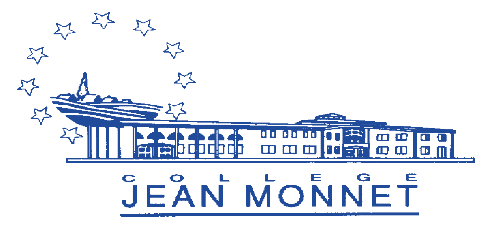 La rentrée 2018Lundi 3 septembre : Rentrée et accueil des élèves de 6e  9h00 – 12h15 :	Accueil par les Professeurs Principaux 12h15 – 13h30 :	Déjeuner des élèves à la cantine et récréation.13h30 - 14h50 :	Travail sur le règlement intérieur avec la Direction, la Vie Scolaire, les professeurs principaux et les enseignants de la classe. Présentation des tuteurs.(pour information, premier bus à 15h00 )Les élèves de 6ème n’auront pas cours le mardi 4 septembre.Mardi 4 septembre : Rentrée des élèves de 5e, 4e, 3e rentrée des 5°9h00 -  11h20 : Accueil par le Professeur Principal11h20 - 12h50 : déjeuner imposé à la cantine afin de vérifier les inscriptions et le fonctionnement de la DP.  Pas de cours l’après-midi. Sortie autorisée à partir de 12h50 pour les élèves véhiculés. (pour information, premier bus à 15h00)rentrée des 4° et des 3°10h00 -  12h15 : Accueil par les Professeurs Principaux12h15 – 13h45 : déjeuner imposé à la cantine afin de vérifier les inscriptions et le fonctionnement de la DP.  Pas de cours l’après-midi. Sortie autorisée à partir de 13h45 pour les élèves véhiculés. (pour information, premier bus à 15h00)Mercredi 5 septembre : Mise en pratique de l’emploi du temps pour l’ensemble des niveaux. Toutes les classes ont cours.Réunions parents / professeurs de la rentrée :   A redéfinirBonnes vacances